Štvrtok 20.5.2021Slovenský jazyk – Gramatika1. Doplň tieto slovesáNezašpiní, chodí, oblieka, kupuje, dávaZuzka sa rada pekne .................... . Mamička jej .................. len pekné veci. Zuzka sa na svoje oblečenie .................... pozor. .................. vyobliekaná ako zo škatuľky. Nikdy sa ................... .2. Odpovedaj celou vetou a vety napíšČo robí otec ? __________________________________________________Čo robí mama ? ________________________________________________Čo robí spolužiak ? ______________________________________________Čo robí pani učiteľka ? ___________________________________________Čo robí predavačka ? ____________________________________________Čo robí vodič autobusu ? _________________________________________3. Prečítaj a prepíšOsoba a číslo sloviesJEDNOTNÉ ČÍSLO			MNOŽNÉ ČÍSLO1. osobaja píšem			1. osobamy píšeme2. osobaty píšeš			2. osobavy píšete3. osobaon, ona, ono píše		3. osobaoni, ony píšu4. Vyčasuj slovesa podľa vzoru v predchádzajúcej úloheKresliť ________________________________________________________	      ________________________________________________________	      ________________________________________________________5. Vymysli 5. viet o sebe.________________________________________________________________________________________________________________________________________________________________________________________________________________________________________________________________Matematika1.Porovnaj čísla˂, ˃, =2000   4000			9000   8000				4000   40005000   1000			3000   2000				1000   20006000   7000			8000   5000				3000   10008000   9000			7000   7000				6000   20002. Porovnaj čísla ˃, ˂, =2700   2800			8500   8600				3800   38001400   1800			5000   5100				4300   48002700   2200			9100   9100				7900   79001200   1000			6600   6000				2600   25003. Porovnaj čísla ˂, ˃, =2710   2750			5070   5020				7930   79308950   8950			4330   4380				1270   12203860   3850			2200   2240				4670   46901560   1540			6440   6440				9610   96704. Porovnaj čísla ˂, ˃, =6446   6448			9610   9611				1545   15432244   2244			4698   4697				3851   38514685   4389			1270   1272				8958   89565029   5024			7932   7933				2714   27175. Zoraď čísla od najmenšie po najväčšie2000, 2500, 2300, 2100, 2900, 2700, 2400, 2200, 2600, 2800, 3000............................................................................................................................2150, 2140, 2180, 2160, 2190, 2110, 2170, 2120, 2100, 2130, 2200............................................................................................................................FyzikaNadľahčovanie a hmotnosť teliesPredmety, ktoré majú menšiu hustotu ako voda( polystyrén, korok,... ), plávajú na jej hladine.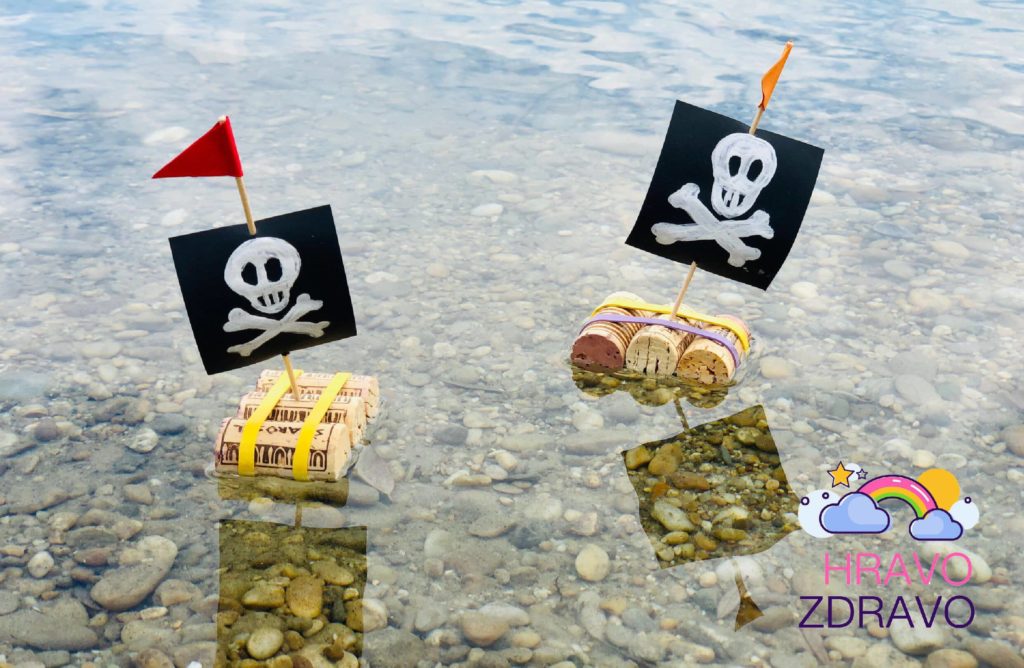 Predmety, ktoré majú väčšiu hustotuako voda ( kameň, minca ), klesajú na dno.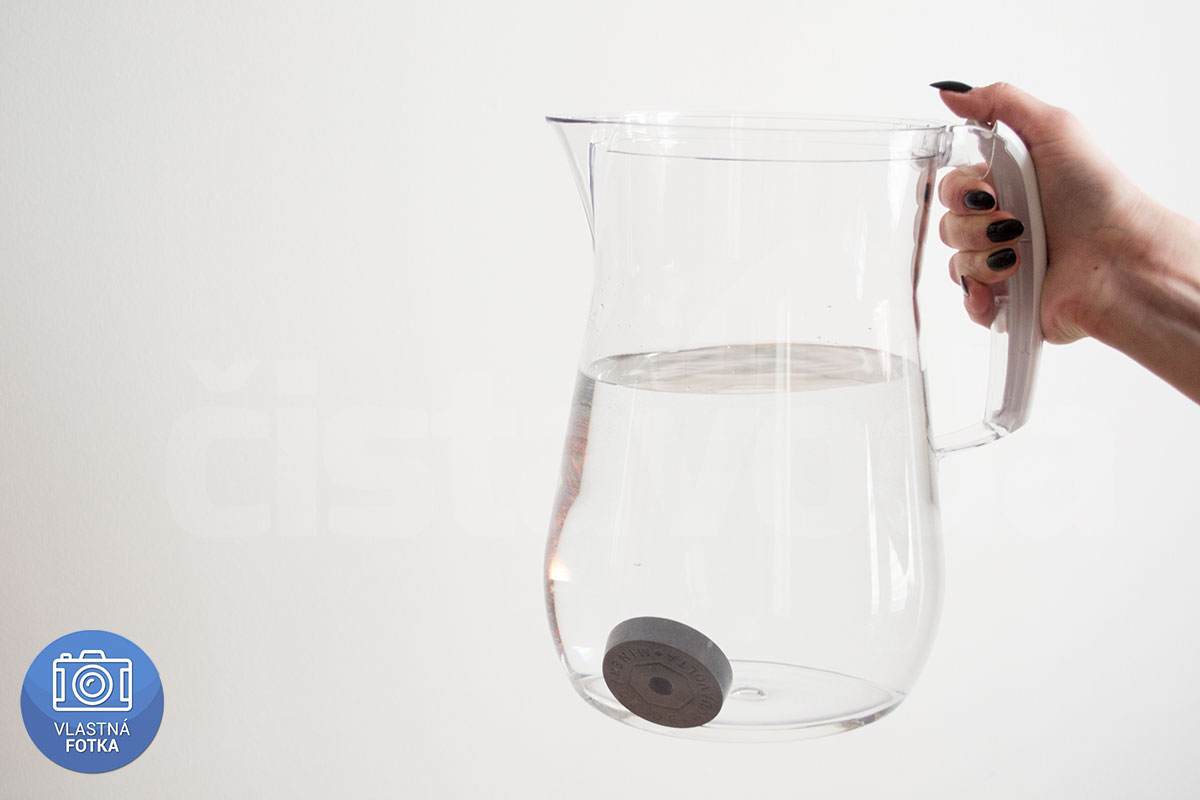 Predmety, ktoré majú podobnú hustotu ako voda ( olej ) v nej plávajú.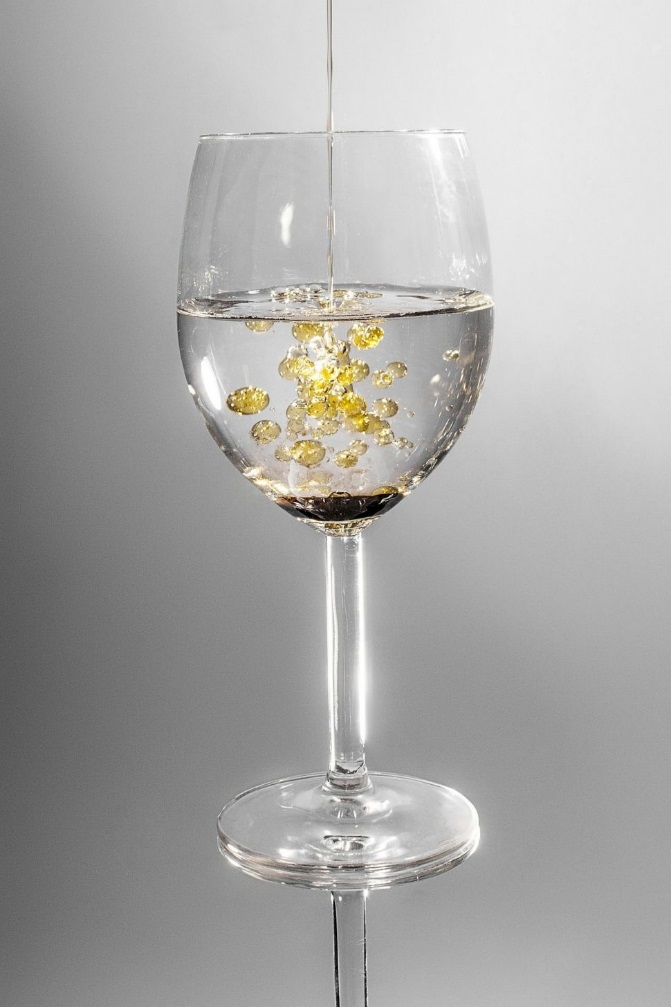 